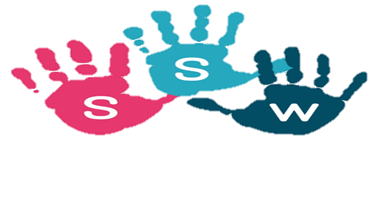 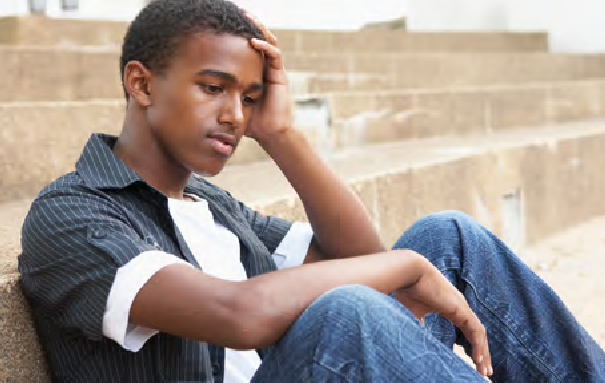 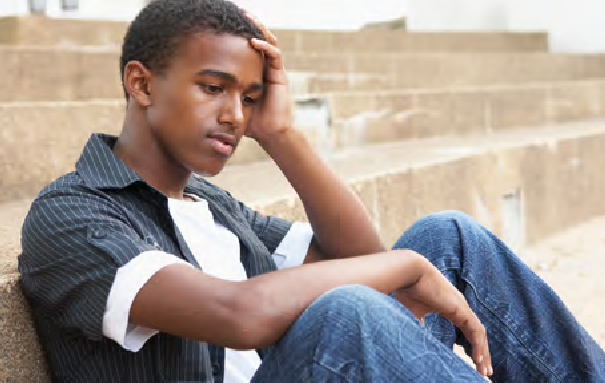 Neglect is not a discrete event, but rather an absence of appropriate care, frequently over a long period, where the risks accumulate over time. It may be difficult to distinguish between neglect and material poverty.Any one sign, or even a number present in combination, may not in themselves indicate neglect. This requires professional judgement and discussion. This screening tool is available to support professionals in the identification of issues or concerns about a child or young person in order to consolidate thinking, inform next steps and support consultation with Children’s Social Care if necessary.This tool does not replace the requirement for an immediate referral to Children’s Social Care if safeguarding issues are identified. It is not intended to be a diagnostic tool rather a checklist/list of prompts to consider the needs of a child or young person.The use of the term ‘child’ will refer to all children 0-18 years unless otherwise specified.How to use scalingFor each of the areas of need, please scale between 0 and 10; 0 being the worst it can be and 10 being the best. Scaling questions are used to support theSigns of Safety* approach adopted in Worcestershire.Example on the first question: The child’s general development is not what you would expect for a child of their age – 0 would be the child’s development is significantly behind other child of the same age such as a 3 year old not talking at all or being able to communicate, 10 being in line with or above other children. 7 could be able to say a few words, but a little bit behind.*     www.worcestershire.gov.uk/signsofsafetyReminder notes on possible uses of the checklist:This checklist is a tool to consider possible areas of concerns, and is not a definitive list.It can be used by professional(s) to clarify initial concerns about neglect and determine whether to co-ordinate an early help response at Level 2 or refer to children’s services (Targeted Family Support Level 3/Children’s Social Care Level 4)Use information derived from the checklist in your assessment of the child’s needs for support or protectionUtilise the checklist to support your report to an initial or review Child in Need meeting or a Child Protection ConferenceIf you are unsure about the level of risk and whether to refer, see also the Levels of Need (Thresholds) guidance located at:http://www.worcestershire.gov.uk/downloads/file/7962/levels_of_need_guidance_formerly_threshold_guidanceIf you are concerned about a possible safeguarding matter, seek advice from your designated safeguarding lead or you can book a consultation with a Community Social Worker online at: http://www.worcestershire.gov.uk/info/20366/professionals/1656/community_social_workersChild’s Name:Practitioner:Date:Agency:Is there an Early Help or statutory assessment for this child?Is there an Early Help or statutory assessment for this child?Is there an Early Help or statutory assessment for this child?Yes	NoYes/No(If yes, please scale)Areas of NeedThis tool does not replace the requirement for an immediate referral to Children’s Social Care if safeguarding issues are identifiedScale0 = extremely concerned, 5 = some action needs to be taken/requires attention,10 = no concerns at allScale0 = extremely concerned, 5 = some action needs to be taken/requires attention,10 = no concerns at allScoreObservations/examples of impact on child/YPView of carersDevelopment and EducationThe child’s general development is not what you would expect for a child of their age010Age appropriate communication skills are not evident010The child’s attendance at school or nursery is below 95%010The child does not attend school or nursery on time010The child does not arrive at school or nursery prepared and able to participate in all aspects of their day010The child is not always collected on time from school or nursery010The child is not reaching their academic targets010Health CareThe child is not registered with a GP locally010The child does not have good dental hygiene and is not registered with a dentist010The child has not had all appropriate immunisations010Parent or Carer does not seek medical attention in a timely manner010Child does not always attend health appointments accompanied by parent/carer when required010The child has a chronic health condition which is not well managed e.g. Asthma, diabetes010The child has a skin condition this is not well managede.g. Eczema, scabies010The child has recurrent minor infections010The child frequently attends the Urgent Care Centre or A&E in hospital010Yes/No(If yes, please scale)Areas of NeedThis tool does not replace the requirement for an immediate referral to Children’s Social Care if safeguarding issues are identifiedScale0 = extremely concerned, 5 = some action needs to be taken/requires attention,10 = no concerns at allScoreObservations/examples of impact on child/YPView of carersFeeding and eatingThe child is not of the expected growth for age (within their own parameters)0	10The child does not look well nourished0	10The child does not feed or eat well0	10The child does not have an adequate and balanced diet0	10The child does not have a healthy weight (e.g. excessively overweight or underweight)0	10The child has an unusually large appetite0	10There is evidence that the child is stealing or hoarding food0	10AppearanceThe child is not always dressed appropriately for weather conditions0	10The child does not have correctly fitting clothes and shoes0	10There is evidence of poor hygiene (i.e. dirty or unkempt)0	10Emotion and behaviourThe child is not well stimulated0	10Evidence of attention seeking behaviour or short attention span.0	10Evidence of any behaviour problems or destructive behaviour0	10Parents/carers are not receptive to advice on child’s emotional/behavioural needs0	10The child has poor friendship group and is isolated0	10Yes/No(If yes, please scale)Areas of NeedThis tool does not replace the requirement for an immediate referral to Children’s Social Care if safeguarding issues are identifiedScale0 = extremely concerned, 5 = some action needs to be taken/requires attention,10 = no concerns at allScoreObservations/examples of impact on child/YPView of carersThe child appears emotionally unresponsive to peers or adults (e.g. appears flat in mood)0	10The parent/carer ignores the child0	10The parent/carer belittles the child0	10Environmental factors (relate to home environments)Smokers in the household do not ensure that the child is in a smoke-free environment0	10There are no clear, clean and tidy areas for child to play0	10Evidence of hazards in home e.g. fire risks, sharp objects, needles0	10Home is in a poor state of repair0	10There is not adequate food in the cupboards0	10The child does not have a bed or a bed with bedding0	10The parent / carer does not ensure the child receives age appropriate supervision in or outside of the home0	10Attachment and emotional careChild does not respond to or seek the attention of parental figure or carer0	10Parental figure or carer does not respond to child’s emotional or physical needs0	10Child shows reluctance or refusal to return home0	10Early Years specific checklist (aged 0-5 years)The child is not meeting key developmental milestones (consider 2-Year-Old Progress Check)0	10The child has not attended all developmental checks0	10Yes/No(If yes, please scale)Areas of NeedThis tool does not replace the requirement for an immediate referral to Children’s Social Care if safeguarding issues are identifiedScale0 = extremely concerned, 5 = some action needs to be taken/requires attention,10 = no concerns at allScoreObservations/examples of impact on child/YPView of carersThe child suffers from persistent or recurrent nappy rash0	10Nappies are not changed regularly0	10Child does not present as content and easy to settle0	10Alternative care arrangements (childminder, family member, nanny etc.) for the children are not always considered appropriate0	10The household is generally not stable and there appear to be unidentified adults or young people in the home0	10There is bruising on child who is not mobile0	10There is evidence of unexplained injury0	10The child doesnot have a good routine0	10The child has recurrent or frequent accidents0	10School aged child specific checklist (aged 5 to 16)The child is not making good educational progress0	10Alternative care arrangements (childminder, family member, nanny etc.) for the children are not always considered appropriate0	10The household is generally not stable and there appear to be unidentified adults or young people in the home0	10The child is exposed to inappropriate films, websites or materials0	10The child goes missing from home or school0	10The child does not have good boundaries and routines0	10The child is left alone inappropriately0	10Yes/No(If yes, please scale)Areas of NeedThis tool does not replace the requirement for an immediate referral to Children’s Social Care if safeguarding issues are identifiedScale0 = extremely concerned, 5 = some action needs to be taken/requires attention,10 = no concerns at allScoreObservations/examples of impact on child/YPView of carersInappropriate expectations to provide physical or emotional care for a sibling or other adult0	10The child does use substances e.g. drug / alcohol use, legal highs etc.0	10There is evidence of unexplained injury0	10There is evidence of possible self-harm and/or suicidal idealisation0	10The child does have recurrent accidents0	10There are risk factors identified in respect to child sexual exploitation (see Screening Tool)0	10There are risk factors identified in respect to radicalisation.0	10Disabled child specific checklistParents/ carers do not attend all pediatric reviews0	10Concerns about lack of developmental progress which is not consistent with the disability of additional needs0	10Disability benefits are not used to meet the child’s needs0	10If the child wears nappy pads, these are not changed regularly0	10If the child is non-mobile, there is evidence of pressure ulcers developing0	10Child is not afforded the opportunity to socialise0	10Young People specific checklistYoung person does not sleep regularly at home0	10Lack of parental concern or acknowledge of need0	10Yes/No(If yes, please scale)Areas of NeedThis tool does not replace the requirement for an immediate referral to Children’s Social Care if safeguarding issues are identifiedScale0 = extremely concerned, 5 = some action needs to be taken/requires attention,10 = no concerns at allScoreObservations/examples of impact on child/YPView of carersFamily conflict0	10Social isolation0	10Emerging or persistent patterns of criminal behaviour0	10Missing from Education0	10Parent does not accept or show appropriate support for their child0	10Clothing is not adequate0	10Concerns over personal cleanliness and the home environment0	10Lack of parental boundaries and supervisory oversight0	10Substance use – parental / young person0	10Health crisis not being addressed0	10